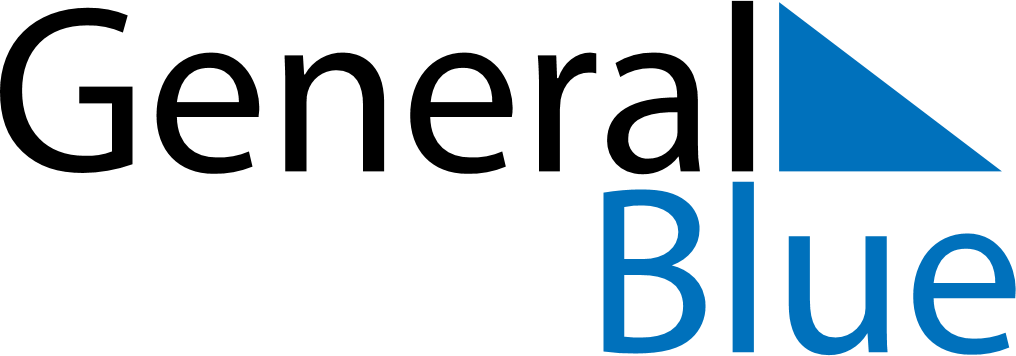 2025 2025 2025 2025 2025 2025 2025 OCTOBERMondayTuesdayWednesdayThursdayFridaySaturdaySundayOCTOBER12345OCTOBER6789101112OCTOBER13141516171819OCTOBER20212223242526OCTOBER2728293031MY NOTES